Questão 01 - Nas primeiras décadas do século XX, o engenheiro Frederick Taylor desenvolveu os princípios de administração científica, que consistiam, basicamente, no controle dos tempos e dos movimentos dos trabalhadores para aumentar a eficiência do processo produtivo. Ao adotar estes princípios em sua fábrica, Henry Ford criava um novo método de produção. A inovação mais importante do modelo fordista de produção foi:a) A fragmentação da produção.b) O trabalho qualificado.c) A linha de montagem.d) A redução dos estoquese) A produção flexívelQuestão 02 - A segunda revolução industrial se caracterizou, dentre outros motivos, pelo desenvolvimento de novas ferramentas, fontes de energia e setores industriais, surgidos principalmente a partir da segunda metade do século XIX. Sobre as inovações da segunda revolução industrial, aponte a alternativa abaixo que está incorreta.Petróleo.Energia Elétrica.Motor a combustão.Máquina a vapor.Aço.Questão 03 - Assinale a alternativa que enumera as principais características do capitalismo:
a) Propriedade privada dos meios de produção; economia de mercado; lei da oferta e da procura ; proibição do lucro.
b) Propriedade privada dos meios de produção ; economia de mercado; lei da oferta e da procura ; lucro. 
c) Propriedade pública dos meios de produção; economia de supermercado; lei da consulta e da procura ; gasto.
d) Propriedade pública dos meios de produção; economia de mercado; lei da oferta e da procura ; lucro.Questão 04 - Se considerarmos o processo de desenvolvimento do capitalismo, podemos dizer que ele foi respectivamente:a) industrial, financeiro, informacional e comercial
b) comercial, industrial, financeiro e informacional 
c) liberal, industrial, informacional e comercial
d) financeiro, informacional, imperialista e comercialQuestão 05 - As inovações tecnológicas permeiam a evolução da sociedade humana e, consequentemente, do espaço geográfico. Entre elas, destacam-se os sistemas de produção industrial e de organização do trabalho, que coexistem na atualidade com objetivo comum de aumentar a produtividade para a ampliação dos lucros.Nesse contexto, as empresas vêm adequando o seu ritmo de produção às demandas do mercado, evitando o desperdício, investindo em tecnologia de ponta e automação e terceirizando o processo produtivo para firmas médias e pequenas, que passam a orbitar em torno da corporação.Esse modelo de organização da produção e do trabalho é denominado:a) fordismo.b) dumpingc) taylorismod) holdinge) just-in-timeQuestão 06 - Marque a alternativa que informa corretamente sobre o surgimento do capitalismo no mundo.a) O capitalismo é o sistema econômico e social que surgiu na América durante a Idade Média, entre os séculos XI e XV. Lentamente, ele se sobrepôs a outro sistema de produção, o feudalismo, tornando-se mais dominante a partir do século XVIII.
b) O capitalismo é o sistema econômico e social que surgiu na Europa durante a Idade Média, entre os séculos XI e XV. Lentamente, ele se sobrepôs a outro sistema de produção, o feudalismo, tornando-se predominante a partir do século XVIII. 
c) O capitalismo é o sistema econômico e social que surgiu na África durante a Idade Média, entre os séculos XI e XV. Lentamente, ele se sobrepôs a outro sistema de produção, o feudalismo, tornando-se predominante a partir do século XVIII.
d) O capitalismo é o sistema econômico e social que surgiu na Ásia durante a Idade Média, entre os séculos XI e XV. Lentamente, ele se sobrepôs a outro sistema de produção, o feudalismo, tornando-se predominante a partir do século XVIII.Questão 07 - "... Um operário desenrola o arame, o outro o endireita, um terceiro corta, um quarto o afia nas pontas para a colocação da cabeça do alfinete; para fazer a cabeça do alfinete requerem-se 3 ou 4 operações diferentes, ..." SMITH, Adam. A Riqueza das Nações. Investigação sobre a sua Natureza e suas Causas. Vol. I. São Paulo: Nova Culturas, 1985. 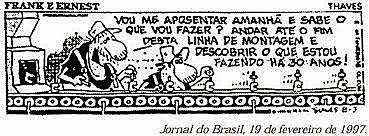 A respeito do texto e do quadrinho são feitas as seguintes afirmações: I. Ambos retratam a intensa divisão do trabalho, à qual são submetidos os operários. II. O texto refere-se à produção informatizada e o quadrinho, à produção artesanal. III. Ambos contêm a ideia de que o produto da atividade industrial não depende do conhecimento de todo o processo por parte do operário. Dentre essas afirmações, apenas:a) I está correta. b) II está correta. c) III está correta. d) I e II estão corretas. e) I e III estão corretas.  Questão 08 – A emergência da Terceira Revolução Industrial ou Revolução Técnico-Científico Informacional, proporcionou uma sequência de avanços no campo do trabalho industrial. No que se refere ás modalidades de produção fabril, aquela que melhor se configurou e garantiu a sua manutenção na esfera produtiva foi:a) Mercantilismob) Taylorismoc) Volvismod) Toyotismod) FordismoQuestão 09 - Observe e analise a imagem das crianças trabalhando nas fábricas, nos primórdios da Revolução Industrial, e em seguida assinale a resposta correta acerca das condições dos trabalhadores no período histórico dessa revolução.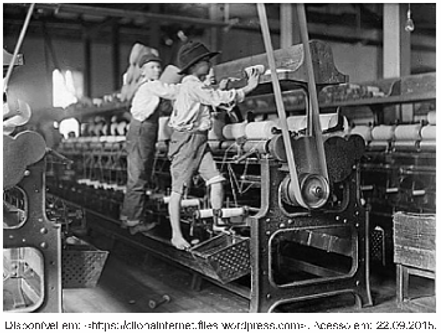 a) A atuação dos sindicatos dentro das fábricas, desde o início da Revolução Industrial, foi fundamental para garantir os direitos trabalhistas.   b) A mão de obra feminina foi pouco utilizada, porque as mulheres não conseguiam se adaptar ao ambiente predominantemente masculino das fábricas.   c) A Inglaterra, por ser a pioneira no processo da Revolução Industrial, também foi pioneira em garantir direitos trabalhistas, que serviram de modelo para a Carta del Lavoro Italiana.   d) Altas jornadas de trabalho sem direitos trabalhistas, sem segurança, sem remuneração mínima fixa e a exploração da mão de obra eram alguns dos problemas enfrentados pelos trabalhadores e trabalhadora no início da Revolução Industrial.   e) A utilização de crianças como mão de obra nas fábricas era justificada como modelo de educação para tirá-los de condições perigosas nas ruas, oferecendo a esses jovens remuneração e a oportunidade de aprender um ofício, contando com o apoio dos sindicatos.   Questão 10 - Para resolver a questão, leia o texto a seguir, sobre fontes de energia, e selecione as palavras/expressões que preenchem correta e coerentemente as lacunas.
O ____________ foi importante fontes de energia para a Primeira Revolução Industrial. Atualmente as maiores reservas estão localizadas no hemisfério _______. É um dos principais responsáveis pela ___________, pois sua queima libera grande quantidade de óxido de enxofre na atmosfera.
a) carvão mineral - norte - chuva ácida
b) petróleo - sul - poluição dos oceanos
c) petróleo - sul - chuva ácida
d) carvão mineral - sul - poluição dos oceanos
e) petróleo - norte - chuva ácidaQuestão 11 - Leia o texto a seguir. A Revolução técnico-científica é mais conhecida como a Terceira Revolução Industrial, desencadeada principalmente pela junção do conhecimento científico e do uso da tecnologia da produção industrial. No mundo capitalista em que vivemos, a inserção de tecnologias e o aprimoramento produtivo dinamizam o mercado e promovem acessibilidade ao uso de diversos produtos para a população. Essa nova revolução iniciou-se em meados do século XX e conta com diversas tecnologias aplicáveis na ampliação da produção e do consumo.Assinale a opção que justifica o fato de o Brasil não estar completamente inserido na Terceira Revolução Industrial.a) Matriz energética à base de fontes renováveis. b) Baixo investimento em educação e centros de pesquisa. c) Redução de custos na produção industrial e produtos com mais competitividade. d) Incentivos fiscais para atrair indústrias de tecnologia avançada. e) Ausência de indústrias de base.Questão 12 - Mercantilismo é o nome normalmente dado à política econômica para desenvolvimento na Europa dos Estados Modernos, entre os séculos XV e XVIII. Sabendo disso responda: Cite duas características do Mercantilismo.Balanço Comercial Favorável: Buscar exportar mais do que  importarProtecionismo: proteger o mercado interno.Gabarito                                                                                        Boa Prova!Gostei bastante da sua prova :) 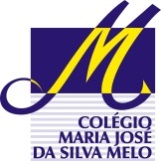 COLÉGIO MARIA JOSÉ DA SILVA MELOCOLÉGIO MARIA JOSÉ DA SILVA MELOCOLÉGIO MARIA JOSÉ DA SILVA MELOCOLÉGIO MARIA JOSÉ DA SILVA MELOQuantitativo Serie: 8º AnoProfessor: CristovãoData: 27 /03/2021Data: 27 /03/2021Qualitativo Serie: 8º AnoProfessor: CristovãoData: 27 /03/2021Data: 27 /03/2021TrabalhosNome: Guilherme Enzo Magalhães e SilvaNome: Guilherme Enzo Magalhães e SilvaNome: Guilherme Enzo Magalhães e SilvaNºTOTALVERIFICAÇÃO DA APRENDIZAGEM DE GEOGRAFIAVERIFICAÇÃO DA APRENDIZAGEM DE GEOGRAFIAVERIFICAÇÃO DA APRENDIZAGEM DE GEOGRAFIAVERIFICAÇÃO DA APRENDIZAGEM DE GEOGRAFIAVERIFICAÇÃO DA APRENDIZAGEM DE GEOGRAFIAVERIFICAÇÃO DA APRENDIZAGEM DE GEOGRAFIAVERIFICAÇÃO DA APRENDIZAGEM DE GEOGRAFIA123456789101112CABBEBEBCAB